ΘΕΜΑ: ΕΝΗΜΕΡΩΤΙΚΟ ΣΗΜΕΙΩΜΑ ΣΧΕΤΙΚΑ ΜΕ ΤΗΝ ΕΠΙΣΤΟΛΗ ΤΗΣ ΕΣΑΜΕΑ, με ΑΡ. ΠΡΩΤ. 2223/17.09.2015Κυρία ΠρωθυπουργέΣχετικά με την επιστολή που σας απηύθυνε η ΕΣΑΜΕΑ με θέμα τον αποκλεισμό 450 δυνητικά ωφελουμένων με αναπηρία από τα ΚΔΑΠ-ΑμεΑ στο πλαίσιο εφαρμογής της πράξης «Εναρμόνιση Οικογενειακής και Επαγγελματικής Ζωής» 2015-2016 θα ήθελα να σας ενημερώσω για τα κάτωθι.Στόχος της δράσης είναι να παρέχει έμμεση οικονομική υποστήριξη στις μητέρες που διαθέτουν χαμηλό οικογενειακό εισόδημα ή έχουν επισφαλή εργασία, ούτως ώστε να μπορέσουν να τοποθετήσουν το παιδί τους σε κάποιον παιδικό σταθμό. Πρόκειται για επιδότηση με τη μορφή voucher (εντολή τοποθέτησης παιδιού), με την οποία καλύπτονται τα τροφεία.Η συγκεκριμένη δράση είναι ενταγμένη στο ΕΣΠΑ 2014-2020 και χρηματοδοτείται από πόρους των Περιφερειακών Επιχειρησιακών Προγραμμάτων (ΠΕΠ) και από πόρους του Τομεακού Επιχειρησιακού Προγράμματος «Ανάπτυξη Ανθρώπινου Δυναμικού, Εκπαίδευση, Δια Βίου Μάθηση» (ΕΠ ΑΝΑΔ-ΕΔΒΜ) του οποίου η Διαχειριστική Αρχή υπάγεται στην Ειδική Γραμματεία Διαχείρισης Τομεακών Επιχειρησιακών Προγραμμάτων του Ευρωπαϊκού Κοινωνικού Ταμείου του Υπουργείου Οικονομίας, Υποδομών, Ναυτιλίας & Τουρισμού. Η στήριξη των ωφελούμενων (γονείς) επιμερίζεται ανάμεσα στα ΠΕΠ και το Τομεακό ΕΠ βάσει του ορίου της φτώχειας. Δηλαδή, οι ωφελούμενοι με οικογενειακό εισόδημα κάτω από το όριο της φτώχειας καλύπτονται από τα ΠΕΠ και οι ωφελούμενοι με εισόδημα πάνω από το όριο της φτώχειας καλύπτονται από το Τομεακό Ε.Π.Για το σχολικό έτος 2015-16 έχουν διασφαλιστεί 139 εκατ. ευρώ προερχόμενα από το ΕΣΠΑ καθώς και πρόσθετοι εθνικοί πόροι ύψους 53 εκατ. ευρώ προκειμένου να τοποθετηθεί ο ίδιος αριθμός παιδιών με την προηγούμενη χρονιά. Ως αποτέλεσμα, και σύμφωνα με τα στοιχεία του φορέα υλοποίησης (ΕΕΤΑΑ) έχουν τοποθετηθεί περίπου 81.000 παιδιά, αριθμός ο οποίος είναι ο υψηλότερος στην δεκαετή λειτουργία του προγράμματος. Σε ό,τι αφορά τα ειδικότερα ζητήματα που θέτει η επιστολή της ΕΣΑΜΕΑ θέλω να σας διαβεβαιώσω ότι:Σύμφωνα με την ενημέρωση που έχουμε μέχρι στιγμής από την ΕΕΤΑΑ, ο αριθμός των δυνητικά ωφελούμενων παιδιών με αναπηρία που έχουν μείνει εκτός της λίστας των ωφελουμένων λόγω εξάντλησης του προϋπολογισμού ανέρχεται σε 397 παιδιά. Ωστόσο, επειδή δεν έχει γίνει ακόμη η τελική επεξεργασία των δεδομένων των αιτούντων, ο τελικός αριθμός ενδέχεται να είναι χαμηλότερος. Ο προσωρινός αποκλεισμός αυτών των παιδιών οφείλεται σε μικρή ατέλεια του πληροφοριακού συστήματος κατανομής των δυνητικών ωφελουμένων στις δομές/παιδικούς σταθμούς και προφανώς όχι σε αναλγησία.Το πρόβλημα διαπιστώθηκε χθες από την ΕΕΤΑΑ η οποία επικοινώνησε άμεσα με εμένα προκειμένου να βρούμε τρόπο αντιμετώπισης. Σύμφωνα με τις οδηγίες που έδωσα, θα συμπεριληφθούν στις τελικές λίστες όλα τα δυνητικά ωφελούμενα παιδιά ΑμεΑ ανεξαρτήτως του τελικού αριθμού των προσωρινά αποκλειόμενων παιδιών. Βάσει των παραπάνω, σε επικοινωνία που είχα με την ΕΕΤΑΑ σήμερα το πρωί –πριν τεθεί το θέμα από την ΕΣΑΜΕΑ- ζήτησα από την ΕΕΤΑΑ να καλέσει τις σχετικές δομές να ενημερώσουν τους γονείς ότι τα συγκεκριμένα παιδιά θα τοποθετηθούν κανονικά. Η ενημέρωση αυτή θα ξεκινήσει να γίνεται από αύριο. Στο ίδιο πλαίσιο, η ΕΕΤΑΑ συγκαλεί την Δευτέρα έκτατο Διοικητικό Συμβούλιο προκειμένου να εγκρίνει και τυπικά το αίτημα του Ειδικού Γραμματέα το οποίο συνοδεύεται από επιστολή βάσει της οποίας το όποιο πρόσθετο κόστος θα καλυφθεί από αντίστοιχη αύξηση των πόρων του ΕΠ ΑΝΑΔ-ΕΔΒΜ. Όσον αφορά τη μείωση κατά το ήμισυ του ποσού επιχορήγησης (voucher) στις περιπτώσεις των δομών που προσφέρουν μειωμένη βάρδια, θα ήθελα να διευκρινίσω ότι συνιστά ορθή πρακτική να αντιστοιχεί το ύψος της επιχορήγησης στον χρόνο των παρεχόμενων υπηρεσιών (είναι αυτονόητο ότι όταν χορηγούμε ένα voucher ύψους π.χ. 5.500€ για υπηρεσίες 8 ωρών, το αντίστοιχο ύψος για υπηρεσίες 4 ωρών θα αναπροσαρμοστεί ανάλογα). Το σημείο αυτό έχει κατ’ επανάληψη επισημανθεί από τις ελεγκτικές αρχές, τόσο τις ευρωπαϊκές όσο και τις ελληνικές, και οφείλουμε να μην το αγνοήσουμε εφ’ όσον πρόκειται για τη διαχείριση προγραμμάτων ΕΣΠΑ.Ωστόσο, ακριβώς λόγω της ιδιαιτερότητας που χαρακτηρίζει αυτές τις δομές, έχουν εξαιρεθεί από τους άλλους περιορισμούς που θέτει το πρόγραμμα. Συγκεκριμένα, κατά παρέκκλιση του τι ισχύει γενικά για τους βρεφονηπιακούς και παιδικούς σταθμούς και για ΚΔΑΠ, οι δομές που παρέχουν υπηρεσίες σε άτομα με αναπηρία δύναται να συμμετάσχουν στο πρόγραμμα με το 100% της δυναμικότητάς τους (έναντι 70% που ισχύει για τις άλλες δομές) και για περισσότερες της μία βάρδιες (έναντι μίας που ισχύει για τις άλλες δομές).Βάσει των παραπάνω, εκφράζοντας τον πλήρη σεβασμό μας προς τους συμπολίτες μας με αναπηρία και γνωρίζοντας ότι η ελληνική πολιτεία δεν έχει αρθεί πάντοτε στο ύψος των περιστάσεων ώστε να διασφαλίζεται η δίκαιη μεταχείρισή τους, θα ήθελα να σας διαβεβαιώσω ότι σε ό,τι αφορά το συγκεκριμένο πρόγραμμα/δράση η αντίδραση των αρμόδιων υπηρεσιών ήταν άμεση, αυθόρμητη και κυρίως αποτελεσματική.Στη διάθεσή σαςΟ ΕΙΔΙΚΟΣ ΓΡΑΜΜΑΤΕΑΣ ΔΙΑΧΕΙΡΙΣΗΣ ΤΟΜΕΑΚΩΝ Ε.Π. ΤΟΥ ΕΥΡΩΠΑΪΚΟΥ ΚΟΙΝΩΝΙΚΟΥ ΤΑΜΕΙΟΥΓΙΩΡΓΟΣ ΙΩΑΝΝΙΔΗΣΠίνακας Αποδεκτώνκ. Α. Μανιτάκη, Υπουργό Εσωτερικών και Διοικητικής Ανασυγκρότησηςκ. Ν. Χριστοδουλάκη, Υπουργό Οικονομίας, Υποδομών, Ναυτιλίας και Τουρισμούκ. Δ. Μουστάκα, Υπουργό Εργασίας, Κοινωνικής Ασφάλισης και Κοινωνικής Αλληλεγγύηςκ. Κ.-Ν. Πουλάκη, Γενικό Γραμματέα Υπουργείου Εσωτερικών και Διοικητικής Ανασυγκρότησηςκ. Η. Ξανθάκο, Γενικό Γραμματέα Υπουργείου Οικονομίας, Υποδομών, Ναυτιλίας και Τουρισμούκ. Α. Νεφελούδη, Γενικό Γραμματέα Υπουργείου Εργασίας, Κοινωνικής Ασφάλισης και Κοινωνικής Αλληλεγγύηςκ. Μ. Κουτσούρη, Γενική Γραμματέα Πρόνοιαςκ. Ι. Βαρδακαστάνη, Πρόεδρο ΕΣΑμεΑΕΛΛΗΝΙΚΗ ΔΗΜΟΚΡΑΤΙΑΥΠΟΥΡΓΕΙΟ ΟΙΚΟΝΟΜΙΑΣ, ΥΠΟΔΟΜΩΝ, ΝΑΥΤΙΛΙΑΣ ΚΑΙ ΤΟΥΡΙΣΜΟΥΕΙΔΙΚΟΣ ΓΡΑΜΜΑΤΕΑΣ ΔΙΑΧΕΙΡΙΣΗΣ ΤΟΜΕΑΚΩΝ ΕΠ του ΕΚΤΔιεύθυνση: Κοραή 4, Τ.Κ. 10564, ΑθήναΔιεύθυνση ιστοσελίδας: www.edulll.grwww.epanad.gov.grΤηλ.: 210 5201195  Φαξ:  210 5241311 e-mail: epekad.s@mou.grΑθήνα, 17/ 9 / 2015Αρ. Πρωτ.: 21.17915Προς Πρωθυπουργό, κ. ΘάνουΚοιν.: -  Πίνακας Αποδεκτών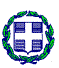 